СОВЕТ  ДЕПУТАТОВСЕЛЬСКОГО  ПОСЕЛЕНИЯ  КАВЕРИНСКИЙ  СЕЛЬСОВЕТ Добринского муниципального районаЛипецкой области 37-я сессия VI-го созываРЕШЕНИЕ01.11.2023г.                                  c. Паршиновка                                     № 122 -рсО вступлении Паршинцева Игоря Николаевичав должность главы сельского поселения Каверинский сельсовет Добринского муниципального районаЛипецкой области Российской ФедерацииРассмотрев решение Совета депутатов сельского поселения Каверинский сельсовет от 1 ноября 2023 года №121-рс «Об избрании главы сельского поселения Каверинский сельсовет Добринского муниципального района Липецкой области Российской Федерации», в соответствии со статьей 35 Устава сельского поселения Каверинский сельсовет Добринского муниципального района Липецкой области Российской Федерации, Совет депутатов сельского поселения Каверинский сельсоветР Е Ш И Л:1.Считать днем вступления Паршинцева Игоря Николаевича в должность главы сельского поселения Каверинский сельсовет Добринского муниципального района Липецкой области Российской Федерации   1 ноября  2023 года.  2.Опубликовать настоящее решение в районной газете «Добринские вести».	3.Настоящее решение вступает в силу со дня его принятия.Председатель Совета депутатовсельского поселенияКаверинский сельсовет                                                             А.И. Романцов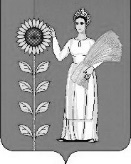 